13.-17.04.20 г.    Гр.101,104, 105 	 Предмет   ХимияТема: Металлы. Общая характеристикаБольшинство, известных современной науке, химических элементов являются металлами (их более 80). Металлы входят в большинство неорганических соединений.Наибольшую химическую активность проявляют щелочные и щелочноземельные металлы, которые образуют наиболее типичные для металлов химические соединения.Еще одним существенным нюансом является тот факт, что соединения некоторых металлов Ia и IIa групп (литий, калий, магний, кальций) принимают участие во многих химико-биологических процессах, протекающих в клетках живых организмов.Общая характеристика металловВсе химические элементы делятся на металлы и неметаллы. В основе такого деления лежит различие в строении атомов элементов.Неметаллы и металлы в Периодической таблице разделены условной диагональю бор-астат.Химические элементы, расположенные в непосредственной близости от этой диагонали (алюминий, титан, галлий, германий, сурьма, теллур, астат), имеют двойственные свойства, реагируя в некоторых случаях, как металлы, а в других - как неметаллы.Закономерности расположения элементов в периодах (слева-направо):Радиус атома - уменьшается;Заряд ядра - увеличивается;Электроотрицательность - увеличивается;Кол-во электронов на внешнем слое - увеличивается;Прочность связи внешних электронов с ядром атома - увеличивается;Способность отдавать электроны - уменьшается.Исходя из вышеуказанных закономерностей, нетрудно догадаться, что металлы находятся в начале каждого периода (слева), а неметаллы - в конце (справа).Атомы металлов:как правило, на внешнем электронном слое имеют 1-3 электрона (4 электрона у Ge, Sn, Pb; 5 - у Sb, Bi; 6 - у Po);имеют больший размер атома и меньший заряд его ядра, по сравнению с неметаллами своего периода;имеют высокопрочную связь внешних электронов с ядром атома;легко расстаются с валентными электронами, превращаясь в катионы.При н.у. все металлы (за исключением ртути) являются твердыми веществами, обладающими прочной кристаллической решеткой, образованной за счет металлических связей. Между узлами кристаллической решетки находятся свободные электроны, которые могут переносить теплоту и проводить электрический ток. Поэтому, в отличие от неметаллов, металлы хорошо проводят тепло и обладают высокой электропроводностью.Физические свойства металлов:твердые вещества (кроме ртути);обладают характерным металлическим блеском;обладают высокой электро- и теплопроводностью;обладают высокими механическими качествами: упругостью, пластичностью, прочностью.Самыми мягкими металлами являются калий и натрий (их можно резать ножом), самый твердый металл - хром (царапает стекло).Самый легкоплавкий металл ртуть (-38,9°C), самый тугоплавкий - вольфрам (3380°C).Самая низкая плотность у лития (0,59 г/см3), самая высокая - у осмия (22,48 г/см3).Еще одной характерной особенностью металлов является их способность намагничиваться:ферромагнетики обладают высокой способностью намагничиваться даже под действием незначительного магнитного поля (железо, никель);парамагнетики проявляются слабую способность к намагничиванию (алюминий, хром);диамагнетики не намагничиваются (олово, медь).Химические свойства металловВыше уже было сказано, что металлы достаточно легко расстаются со своими электронами (окисляются), т.е. в окислительно-восстановительных реакциях являются восстановителями.M - металл;e- - электрон;n - целое число.Металлы характеризуются низкими величинами энергии ионизации (энергии, необходимой, для отрыва электрона от атома).Восстановительная способность металлов:в периодах уменьшается слева-направо;в главных подгруппах увеличивается сверху-вниз.Металл является более сильным восстановителем, чем он стоит левее в периоде и ниже в главной подгруппе.Восстановительная активность металлов, в реакциях, протекающих в растворах веществ, зависит от места металла в электрохимическом ряду напряжений.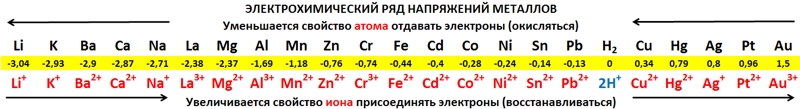 Химические реакции металлов с неметаллами (простыми веществами):с водородом металлы образуют гидриды:
Ca+H2 = CaH2 - гидрид кальцияс галогенами металлы образуют галогениды (соли):
Mg+Br2 = MgBr2 - бромид магнияс кислородом металлы образуют оксиды:
4Na+O2 = 2Na2O - оксид натрияс серой металлы образуют сульфиды (соли):
Fe+S = FeS - сульфид железас углеродом металлы образуют карбиды:
Ca+2C = CaC2 - карбид кальцияХимические реакции металлов с сложными веществами:металлы от лития до натрия (см. ряд напряжений) вытесняют водород при н.у. с образованием щелочей:
2Na+2H2O = 2NaOH+H2↑металлы, стоящие левее водорода, реагируют с разбавленными кислотами с образованием солей и выделением водорода:
2Al+6HCl = 2AlCl3+3H2↑металлы реагируют с растворами солей менее активных металлов, восстанавливая при этом менее активный металл, с образованием соли более активного металла:
Fe+CuSO4 = FeSO4+CuПолучение металловВ свободном виде в природе присутствуют наименее активные металлы, встречаются они в виде так называемых самородков (кто не мечтает найти самородок золота). Так уж сложилось, что количество таких металлов на земле не так уж и много, поэтому, их еще называют драгоценными металлами - это золото, серебро, платина.Остальные металлы, не имеющие "благородного" происхождения, т.к. являются достаточно активными, чтобы вступать во взаимодейcтвие с другими веществами, в природе присутствуют в разнообразных соединениях - сульфидах, сульфатах, оксидах, хлоридах, нитратах, фосфатах и проч.Благодаря своим высоким практическим качествам, металлы заслужили "уважение" у наших далеких предков, которые, поняв их полезность, пытались найти способы извлечения металлов из соединений. Так зародилась целая отрасль, называемая металлургией.Любой современный металлургический процесс заключается в восстановлении ионов металла, с получением на выходе металла в свободном виде.Разновидности металлургических процессов:Прометаллургия - получение металлов из их руд при помощи различных восстановителей при высоких температурах:
FeO+C = Fe+CO
Cr2O3+2Al = Al2O3+2CrГидрометаллургия - получение металлов из раствора соли металла путем вытеснения более активным металлом:на первом этапе оксид металла растворяют в кислоте с целью получения раствора соли металла:
CuO+H2SO4 = CuSO4+H2Oна втором этапе из полученного раствора более активным металлом вытесняют "нужный" металл:
CuSO4+Fe = FeSO4+CuЭлектрометаллургия - получение металлов электролизом растворов (расплавов) их соединений (роль восстановителя выполняет электрический ток).Тест: « Металлы» В металлах тип связи: 1)ковалентная полярная; 2) ионная; 3) металлическая;                             4) ковалентная неполярная.2.   Во внутреннем строении металлов имеются:1) только катионы; 2) только анионы; 3) катионы и анионы; 4) катионы и нейтральные атомы.3.	Жидкий металл при комнатной температуре – это:1) железо; 2) ртуть; 3) золото; 4) литий.      4. Золото алхимики считали символом:  1) Венеры; 2) Марса; 3) Солнца; 4) Сатурна.      5.Неправильное суждение, о том, что все металлы:1) обладают ковкостью; 2) обладают металлическим блеском; 3) обладают электропроводностью; 4) летучие вещества.6.Наиболее твёрдый металл:        1) натрий; 2) хром; 3) свинец; 4) литий.7.Металл, обладающий наибольшей плотностью:1) железо; 2) медь; 3) золото; 4) титан.8.Лучше отражает свет:		1) свинец; 2) серебро; 3) цинк; 4) железо.9..Среди перечисленных веществ укажите те, которые являются металлами:кремний; 2) бериллий; 3) бор; 4) алюминий; 5) калий; 6) аргон; 7) сера; 8) олово.Ответ дайте в виде последовательности цифр в порядке их возрастания.Тема: Сплавы. Коррозия металлов  (Для гр.105 подробный конспект)Сплавы металловПо мере развития науки, человек понял, что соединяя воедино несколько различных металлов, можно получить вещество, которое будет превосходить по своим показателям исходные комп оненты - так появились сплавы металлов.Сплавы получают из расплавов металлов, которые в жидком виде хорошо растворяются и смешиваются друг с другом.Главные разновидности сплавов металлов:Механическая смесь металлов представляет собой смесь очень мелких кристаллов отдельных металлов, как, например, перемешать цемент с песком;Твердые растворы представляют собой однородные кристаллы в узлах кристаллической решетки которых находятся атомы сплавляемых металлов;Интерметаллические соединения получаются взаимным растворением металлов, в результате которого атомы образуют "экзотические" соединения, например, Ag2Zn5, Cu3Zn.Следует сказать, что сплавляются друг с другом не только металлы, в состав некоторых сплавов входят и неметаллы, с которыми металлы не только механически смешиваются, но и образуют атомные соединения, в результате чего полученный сплав обладает резко отличающимися физическими свойствами от исходных металлов. Современная наука разработала много разнообразных сплавов, которые обладают заранее заданными свойствами.Популярные сплавы:Сталь - сплав железа с углеродом (обычно, до 1%) с легирующими добавками хрома, никеля, кремния, фосфора, марганца и проч.Чугун - сплав железа с углеродом (более 3%) с легирующими добавками.Бронза - сплав меди с оловом с легирующими добавками.Латунь - сплав меди с цинком.Мельхиор - сплав меди с никелем.Дюралюминий - сплав алюминия с медью (3-5%), магнием (1%), марганцем (1%).Амальгама - сплав металла с ртутью.Коррозия металловКоррозия – это самопроизвольный окислительно-восстановительный процесс разрушения металлов и сплавов вследствие взаимодействия с окружающей средой.Различают два вида коррозии – химическую и электрохимическую. Химическая  коррозия обусловлена взаимодействием металлов с веществами, содержащимися в окружающей среде. В производственных условиях такими веществами, помимо О2, являются SO2, CO2, H2S, NH3 и др.Химическую коррозию, обусловленную взаимодействием металлов с газами, называют газовой. Основной вклад в газовую коррозию металла вносит кислород воздуха. Различные металлы обладают различной устойчивостью по отношению к О2. Некоторые металлы (Al, Cr, Zn, Pb, Sn) образуют на воздухе плотные пленки оксидов, не разрушающиеся при изгибе или нагревании. Такие пленки защищают металл от дальнейшего доступа к нему газов и жидкостей, и процесс коррозии резко замедляется. Оксидные пленки других металлов (например, Fe) представляют собой рыхлые, пористые, механически непрочные образования. Они не предохраняют металл от доступа к нему газов и жидкостей. Поэтому такие металлы корродируют особенно быстро.Процесс химической коррозии Fe схематически можно представить следующими уравнениями:2Fe + O2=2FeO4Fe + 3O2 = 2Fe2O33Fe + 2O2 =FeO · Fe2O34Fe + 3O2 +6H2O=4Fe(OH)3Fe(OH)3=t H2O+FeOOH (ржавчина)Однако наибольший вред приносит не химическая, а электрохимическая коррозия, связанная с переходом электронов от одних участков металла к другим. Химическая коррозия сопровождает электрохимическую и усиливает ее.Сущность электрохимической коррозииМеталлы обычно содержат примеси других металлов и неметаллов. При соприкосновении таких  металлов с электролитом (которым может служить Н2О, адсорбированная из воздуха, поскольку в ней как правило имеются ионы растворенных веществ) на поверхности металла возникает множество микрогальванических пар. В этих парах атомы более активного металла (обычно Fe) играют роль анода, а атомы менее активного – роль катода.На катоде идет процесс восстановления молекул О2 в нейтральной и щелочной средах, или ионов Н+ – в кислой среде.На аноде происходит окисление атомов металла, из которых состоит анод, с образованием катионов Men+.Последние переходят в электролит (растворение анода) и соединяются с ионами ОН–, с образованием гидроксида Me(OH)n и других продуктов. Называемых ржавчиной. В результате металл, играющий роль анода, разрушается.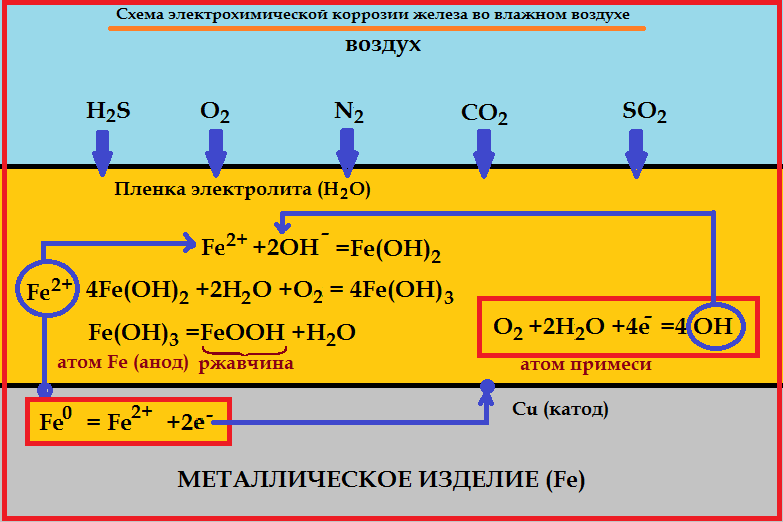 Скорость электрохимической коррозии тем больше, чем дальше друг от друга расположены металлы в ряду напряжений, и чем выше температура окружающей среды.Чистые металлы устойчивы к коррозии. Однако, так ка абсолютно чистым металлов нет, а также вследствие того, что гальваническая пара может быть образована отдельными участками одного и того же металла, находящимися в различных условиях (под разными электролитами или под одним и тем же электролитом разной концентрации), то электрохимическая коррозия имеет место всегда при соприкосновении металла с электролитом (атмосферной влагой).Роль катода при электрохимической коррозии могут выполнять не только менее активные металлы, но и примеси неметаллов, способных принимать электроны.Коррозия – процесс поверхностный и при отсутствии трещин внутри металла развиваться не может. Поэтому одним из способов защиты от коррозии является нанесение на поверхность металла металлических и неметаллических покрытий.В качестве металлических покрытий используются пленки Au, Ag, Ni, Cr, Zn и других металлов, которые мало подвергаются коррозии из-за своей индифферентности или по причине образования прочных оксидных пленок. Некоторые из этих металлов (Au, Ag,  Ni, Cr), помимо защитной, выполняют и эстетическую – придают изделиям приятный внешний вид.Различают два вида металлических покрытий – анодное и катодное. Покрытие называетсяанодным, если оно изготовлено из металла более активного, чем защищаемый;катодным, если изготовлено из менее активного металла.Примером анодных покрытий для изделий из железа являются пленки из Cr, Zn, примером катодных – пленки из Ni, Sn, Ag, Au. Катодные покрытия не защищают металлы в случае нарушения их целостности (трещины, царапины), так как при наличии электролита возникает гальваническая пара, роль растворимого анода в которой играет защищаемый металл.Неметаллические покрытия также делятся на два вида: неорганические и органические. В качестве органических покрытий используются пленки лаков, красок, пластмасс, резины, битума, в качестве неорганических – эмали.Протекторная защита заключается в соединении защищаемого изделия проводником с протектором – пластиной из более активного металла (Al, Mg, Zn). В процессе коррозии протектор служит анодом и разрушается, предохраняя от коррозии металлическое изделие или конструкцию.Электрохимическая (катодная) защита заключается в соединении защищаемого изделия с катодом внешнего источника тока, вследствие чего изделие становится катодом. Анодом служит вспомогательный, обычно стальной, электрод (кусок металла), который и разрушается в процессе коррозии.Тесты: « КОРРОЗИЯ  МЕТАЛЛОВ»   1.Наиболее активно корродирует:     1) химически чистое железо;    2) железо в отсутствии влаги;       3) техническое железо во влажном воздухе;   4) техническое железо         в растворе электролита.2. В случае электрохимической коррозии находящихся в контакте металлов:     1) на катоде идёт окисление;    2) на аноде идёт восстановление;   3) более      активный металл является анодом;  4) более  активный металл является      катодом.3. В случае электрохимической коррозии находящихся в контакте металлов железа и меди в кислой среде:      1) на аноде идёт растворение железа;   2) на аноде идёт растворение        меди;      3) на аноде идёт восстановление кислорода до гидроксид-ионов;      4) на аноде идёт восстановление катионов водорода до молекулярного             водорода.4. Для получения металлических покрытий железа используются металлы, которые по сравнению с железом :     1) более активны;    2) и более активные, и менее активные;   3) менее             активные;   4) металлы не используются;5) При подготовке воды, поступающей в котельные установки, её подвергают деаэрации для удаления из неё:     1)азота;   2) водорода;    3) кислорода;    4) аргона.Во всех химических реакциях металлы являются восстановителями, проявляя только положительные степени окисления
Me0-ne- → Men+